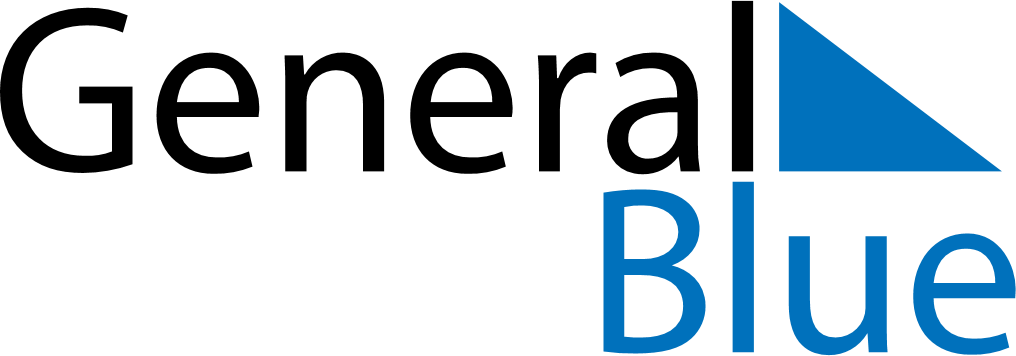 Q1 of 2026Svalbard and Jan MayenQ1 of 2026Svalbard and Jan MayenQ1 of 2026Svalbard and Jan MayenQ1 of 2026Svalbard and Jan MayenQ1 of 2026Svalbard and Jan MayenQ1 of 2026Svalbard and Jan MayenQ1 of 2026Svalbard and Jan MayenJanuary 2026January 2026January 2026January 2026January 2026January 2026January 2026January 2026January 2026MondayTuesdayTuesdayWednesdayThursdayFridaySaturdaySunday123456678910111213131415161718192020212223242526272728293031February 2026February 2026February 2026February 2026February 2026February 2026February 2026February 2026February 2026MondayTuesdayTuesdayWednesdayThursdayFridaySaturdaySunday123345678910101112131415161717181920212223242425262728March 2026March 2026March 2026March 2026March 2026March 2026March 2026March 2026March 2026MondayTuesdayTuesdayWednesdayThursdayFridaySaturdaySunday12334567891010111213141516171718192021222324242526272829303131Jan 1: New Year’s DayFeb 8: Mother’s DayFeb 15: CarnivalMar 29: Palm Sunday